Wedding descriptionRichard and Brittany want their wedding to be very nontraditional. The decided to get married on December 28 in a big wide open field, and hoping for a lot of snow.  Instead of wedding rings, they decided to get matching grills, here is a picture…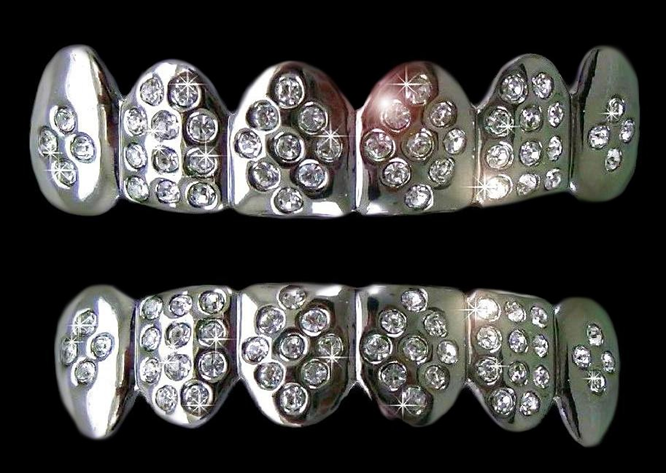 Even though there ceremony was very different Brittany had a very beautiful and elegant white wedding dress, while Richard wanted to be different and bought himself a blue tux, that he found at nice as new. Because they spent so much money on their wedding grills they chose not to have a wedding a party, and saved up some money. Take a peek at our wedding chart.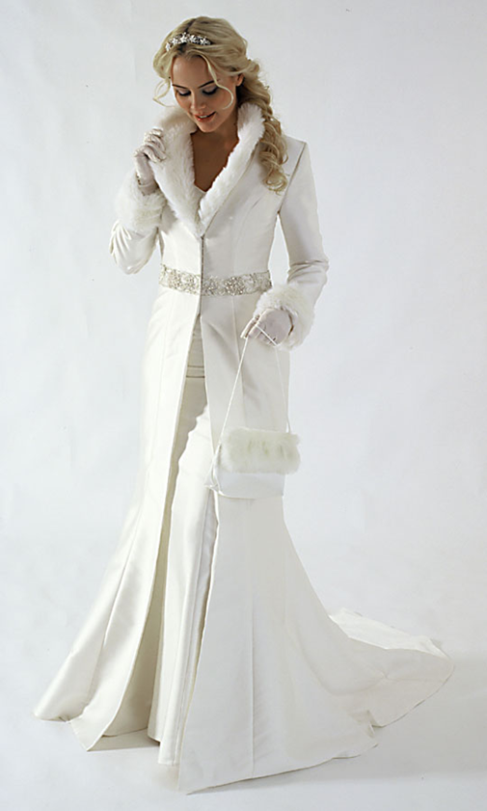 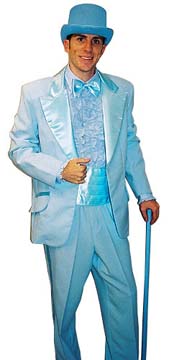 